§993.  St. Croix International Waterway boundaries establishedThe boundaries for the St. Croix International Waterway shall be on the Maine side, commencing 250 feet from the high watermark at the northern end of the bridge over Lewis Cove in Perry, Maine; thence by a straight line in a northeasterly direction toward the easternmost point of Navy Island to the International Boundary; thence in a northerly direction along the International Boundary to the monument on Monument Brook; thence southerly along the United States side of Monument Brook 250 feet from the high watermark continuing southward along Monument Brook to North Lake and southward along the shores of North Lake, The Thoroughfare, Grand Lake, Mud Lake and Spednick Lake; and thence southerly 250 feet above the high watermark along the United States side of the St. Croix River to the place of beginning being 250 feet from the high watermark at the northern end of the bridge over Lewis Cove in Perry, Maine; and shall be established on the New Brunswick side, by the Province of New Brunswick by their own action, commencing 200 feet from the high watermark at the southernmost point of St. Andrews; thence by a straight line in a southerly direction to the easternmost point of Navy Island, also known as St. Andrews Island; thence by a straight line in a southwesterly direction toward the northern end of the bridge over Lewis Cove in Perry, Maine, to the International Boundary; thence in a northerly direction along the International Boundary to the monument on Monument Brook; thence southerly along the Canadian side of Monument Brook 200 feet from the high watermark to the point where the Monument Brook empties into North Lake; thence easterly along the northern shore of North Lake 200 feet above the high watermark to Highway 122; thence easterly along Highway 122 to Canterbury; thence southerly along the Canadian Pacific Railway line to McAdam; thence westerly along Route 4 to the International Boundary between St. Croix and Vanceboro; thence southerly 200 feet above the high watermark along the Canadian side of St. Croix River and maintaining this 200 feet above the high watermark around Oak Bay and Waweig Bay to the place of beginning being 200 feet from the high watermark at the southernmost point of St. Andrews.  [PL 1987, c. 470, §2 (NEW).]SECTION HISTORYPL 1987, c. 470, §2 (NEW). The State of Maine claims a copyright in its codified statutes. If you intend to republish this material, we require that you include the following disclaimer in your publication:All copyrights and other rights to statutory text are reserved by the State of Maine. The text included in this publication reflects changes made through the First Regular and First Special Session of the 131st Maine Legislature and is current through November 1, 2023
                    . The text is subject to change without notice. It is a version that has not been officially certified by the Secretary of State. Refer to the Maine Revised Statutes Annotated and supplements for certified text.
                The Office of the Revisor of Statutes also requests that you send us one copy of any statutory publication you may produce. Our goal is not to restrict publishing activity, but to keep track of who is publishing what, to identify any needless duplication and to preserve the State's copyright rights.PLEASE NOTE: The Revisor's Office cannot perform research for or provide legal advice or interpretation of Maine law to the public. If you need legal assistance, please contact a qualified attorney.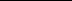 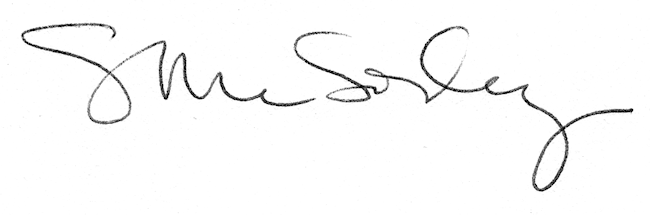 